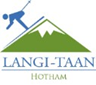 Langi-Taan Ski ClubCOVID SAFE PLANDate:  13/07/2022		ABN:  79 534 412 988Approved: J Peavey, President Langi-Taan Ski ClubThe Victoria Government COVID guidelines are found at Coronavirus (COVID-19) Victoria | Coronavirus VictoriaThis document shall be made available on the Langi-Taan website.General Requirements at Langi-Taan Ski Club (‘Langi-Taan’) Due to COVID-19 still circulating widely in the community, Langi-Taan will adjust its operating procedures during the 2022 ski season in the following ways: Members and guests are expected to comply with Victorian Government guidelines and this Covid Safe Plan. In the event that government guidelines change, the Government guidelines will be the final reference point for managing COVID.Members and guests are expected to exercise a high level of personal hygiene and regular cleaning. Additional procedures apply if a member or guest displays COVID like symptoms or is infected by COVID-19 whilst at Langi-Taan.  Government Guidelines The current Victorian Government Coronavirus Guidelines specify that all individuals shall: Practice good hygiene.Cover mouth when coughing and sneezing.Use alcohol-based hand sanitisers or wash hands with soap and water.Stay at home if sick (self-isolate).Practice social distancing.Minimise physical contact.To assist members and guests to comply with these requirements please use hand sanitising stations installed around the Lodge and ensure good cleaning and hygiene practices.This Plan may be subject to change from time to time according to the latest Victorian Government Coronavirus regulations or guidelines and if you have any questions, please ask the Lodge Manager who will be able to assist you. Maximum Allowable Numbers Langi-Taan can accept bookings up to its standard bed limit.      Lodge Manager Responsibilities In addition to normal lodge manager responsibilities, the assigned lodge managers are required to assist in guiding other members and guest on the correct COVID management protocols at Langi-Taan.  The key responsibilities are:Ensuring routine cleaning protocols (as per Appendix B) are followed to prevent the spread of COVID-19 in the Lodge.  Communicate COVID procedures to other members/guest in the event of someone displaying symptoms or returning a positive test result.Report positive cases, non-compliances, or related issues back to the booking officer.Coordinate additional cleaning if required.In the event of a positive case refusing to leave the lodge but has the ability to do so, the managers shall remove themselves from the situation and contact the police to escort the positive case from the premises. Preparing to come to Langi-Taan Members and Guests shall not be permitted to attend the Lodge if: They are or have been infected with COVID-19 and have NOT completed the required self-isolation period.They are subject to a quarantine notice, self-isolation notices or similar.They are unwell and/or are showing symptoms of COVID-19 and have not tested negative or those test results are not yet available. Langi-Taan does not supply PPE Equipment or Rapid Antigen Tests.  Therefore, each person staying at Langi-Taan is expected to supply:Sufficient RAT tests to check for COVID if symptoms are displayed.Sufficient RAT tests to comply with Government recommended RAT testing requirements.  Currently that is 5 tests in 7 days for close contacts.Enough face masks in the event you are required to wear daily face masks.  This can occur due to:Government or mountain requirement.A member/Guest is identified as a household or work/social contact of a positive COVID case but has returned a negative RAT test when required to perform RAT tests.Each guest should have pre-arranged contingency plans in place to depart the lodge and get home if they become covid positive.  This should consider that a COVID positive person may not be permitted to utilise buses or other public transport: Actions in the Event a Member/Guest tests positive to COVID whilst staying at Langi-TaanA person who tests positive for COVID cannot stay or self-quarantine at Langi-Taan.  People sharing their room may be considered a household or work/social contact.Member/Guest has Symptoms of COVID.If a person staying at Langi-Taan displaying COVID symptoms, they are required to:Wear a mask until they return a negative PCR or RAT test result.Immediately undergo a RAT test and inform the lodge manager of the result.  If the person does not or will not perform a RAT test then the lodge manager has discretion to request they vacate the premises.Member/Guest Tests Positive.If a person staying at Langi-Taan returns a positive COVID test result, they are required to:Always wear a face mask in Langi-Taan.Inform the Lodge Manager.Inform others staying in their room.Immediately leave the mountain and comply with government isolation regulations.If the person is unable to return home immediately, they shall be directed to always wear a face mask while indoors and self-isolate in their bedroom until they can make arrangements to return home.In the event of a positive case has the means to leave Langi-Taan but refuse to leave the lodge, the lodge manager has authority to contact police to escort the positive case from the premises.  If the infected person is a minor their parent or guardian will be responsible for the care of that minor and that parent/guardian will also be required to self-isolate until arrangements are made to return home.  If the person is unable to return home immediately, they are required to always wear a face mask while indoors and self-isolate in their bedroom until they can make the necessary arrangements to return home. However, guests should plan for the eventuality that they will have to vacate the lodge due to COVID.Household, Social and Work ContactsRefer to the following Government Guidelines Checklist for COVID contacts | Coronavirus Victoria to identify how close contacts are defined and the latest instructions.You are a household contact if you have spent more than four hours with someone who has COVID-19 inside a house, accommodation, or care facility.  Household contacts are also referred to as close contacts.  If the infected person is a minor then their parent or guardian will be responsible for the care of that minor and that parent/guardian will also be required to self-isolate until arrangements are made to return home. A close contact can remain at Lang-Taan provided they:Commence wearing a face mask (applies to ages 8 and above).Undertake RAT testing at a frequency of 5 tests every 7 days or equivalent.Inform the Lodge Manager if a test returns a positive result.You are a social or workplace contact if you spent more than 15 minutes face-to-face with someone who has COVID-19, or if you spent more than two hours with them in the same indoor space (such as a workplace or a restaurant).  A social or workplace contact can remain at Langi-Taan Lodge provided: You monitor for symptoms.If you have symptoms, you must use a rapid antigen test, or get a PCR test if you can’t access a rapid antigen test.If you don't have symptoms, you are recommended to use a daily rapid antigen test for 5 days.Any persons who have shared a bedroom with the infected person and are continuing to stay in the Lodge don't have to quarantine at all during this 7-day period provided they conduct RAT testing in accordance with Government requirements and wear a face mask indoors except when eating or drinking.Notification in the Event of a Positive COVID Case In the event of a positive Covid case occurring in the Lodge, the Managers shall without delay identify and notify all household/social contacts still staying at the Lodge. Lodge Cleaning The Lodge Manager is responsible for general lodge cleaning.  If additional cleaning is required, then the lodge manager will contact the booking officer.In the event of COVID cases at Langi-Taan, it is a requirement that every person staying at the Lodge ensures a clean and safe accommodation environment by cleaning up after themselves in common areas and complying with the any cleaning protocols in their own bedroom and ensuite.  Refer to Appendix B: Lodge Cleaning Protocols and Appendix C: Lodge Cleaning Checklist.  Authorised by John Peavey,  President, Langi-Taan Ski Club.Risk Management Response and Action Plan COVID19 Risk Assessment Risk Control Strategy: Promote good hygiene and cleaning protocols within the Lodge to achieve effective infection prevention and control. Appendix A:   Lodge Cleaning Protocols  The following may be used as a reference when planning cleaning.Appendix B:     Lodge Cleaning Checklist The following can be used as a reference guide to plan effective cleaning.Lodge AreaWhat are the risks / issuesWhat actions to takeEntry/Ski StoreContamination when persons enter and touch surfaces, door handles, security lockRefer guests to the COVID Safe Plan.  Use of hand sanitiser station when entering and leaving Ensure social spacing wherever practicable Drying roomHigh risk infection area due to communal storage of ski clothes exposed to resort facilities that may be contaminated Contamination when persons enter and touch surfaces and door handles.Use of hand sanitiser station when entering and leaving Ensure social spacing wherever practicable Aeration of area when practicable  Removal of dry gear ASAP to ensure maximum flow of air and to minimise as much as possible cross contamination.Dining roomHigh risk infection area due to communal eating situation. Contamination when persons enter and touch surfaces, door handles, heaters, windows, tables, chairsCleaning and sanitising tables and benches before and after every meal. Ensure social spacing wherever practicable Lounge roomHigh risk infection area due to communal seating situation. Contamination when persons enter and touch surfaces, door handles, sit on seatsEnsure social spacing wherever practicable • Aeration of area when practicable KitchenHigh risk infection area due to communal cooking situation Contamination when persons enter and touch surfaces, door handles, garbage receptacles, dishwashers, ovens, sinks, shared cutlery, shared pots/pans, microwaves and ovens.  Contamination from food preparation Social distancing constraintsClean surfaces before and after use. Use the hand sanitiser station when you enter and leave. Disposable gloves are available to use where required. Refer to signage if provided Ensure social spacing wherever practicable Games Room• Contamination when persons enter and touch surfaces, door handles, equipment and remote controls.Use Sanitation stations Ensure social spacing wherever practicable Lodge AreaWhat are the risks / issuesWhat actions to takeLaundryContamination when persons enter and touch surfaces, door handles, sinks, washing machine and dryerHand washing/sanitising when entering and leavingStorage RoomContamination when persons enter and touch surfaces, door handles, equipment, and lockersEnsure social spacing wherever practicable BedroomsInfection transfer by pillows, linen, Doona covers, blankets and touch points.Cleaning of bedroom by guests leaving. Members and Guests provide their own sheets and pillowcases which are removed and laundered after use .BathroomsContamination when persons enter and touch surfaces, door handles, toilets, taps, hand basins and shower facilitiesCleaned as per the regular cleaning schedule. Members and Guests provide their own towels / bathmats which are removed after use Method/ApproachActions Wash your hands thoroughly before and after each cleaning.Use soap and water and scrub for at least 20 seconds. If that’s not possible, use a hand sanitiser with at least 70% alcohol.Wear PPE if cleaning a potentially infected area while you clean.Masks and Gloves to be worn during cleaning higher risk areas. Hands to be washed immediately after gloves are removed.Clean then disinfect.Cleaning is when you use soap or detergent and water to remove dirt, germs and impurities. Disinfecting refers to the use of chemicals like bleach or alcohol to kill germs. Doing both is the best way to reduce the spread of infection.Use the right disinfectant.Diluted household bleach solutions, cleaning products with at least 70% alcohol, and most common disinfectants are believed to be effective against the coronavirus.  Bleach is a strong chemical that can discolour paint and fabrics and care should be taken when using it. Focus on frequently touched surfaces.Disinfect according to cleaning checklist. Light switches, doorknobs, stairway handrails and tap handles are just a few of the areas you will need to disinfect. Fabrics and other soft, porous surfaces.Carefully remove any visible dirt or grime, then use a steam cleaner on the material. If possible, machine-wash items according to the manufacturer’s instructions.Wash all linen at the highest heat setting recommended by the manufacturerLinen includes doona covers, sheets, pillowcases and towels. Wear mask and gloves when handling dirty laundry.AreaItems to Clean/disinfectEntry/Ski Store/ Drying RoomDoorknobs / handles Door KeypadsLight switches / power points Bench SeatKitchenLight / fan switches - power points Cabinet handles and pulls Sinks, benchtops DishwasherFridges – handles, internal areas  Window winder handles Ovens/microwaves BBQ controlsDiningDoorknobs / handles Heater panels and controls Light switchesRailings Tabletops/ bench seats Window winder handlesLoungeDoorknobs/ handles Heater panels and controls Light switches / power pointsLounge arm rests Coffee Tables Roller blind chainsGames / RoomLight switches / power points TV remote controlsDoor handles Window winder handlesBedroomsWardrobe door/drawer handles  Bedheads Light switches / power points Ladder railsCupboards Bedding – doona covers, pillowcases, linen Window winder handles Bunk railsBathroomsShower doors Sinks  Tap handles and spoutsToilets Shelves Light switch / power pointLaundryWashing Machine lid and controls  Sinks  Tap handles and spoutsDrier door and controls Cupboard handles Light switches / power points